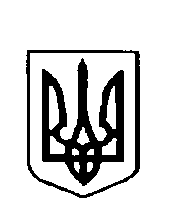 Варковицька сільська рада ВоСЬМЕ скликання(тридцять п’ята сесія)рішенняПро надання дозволу на виготовлення технічної документації із землеустрою гр.Савчук В.А., гр..Гуринчук К.А.,  щодо встановлення (відновлення) меж земельних ділянок  в натурі (на місцевості) для ведення особистого селянського господарствана земельну частку (пай).	Розглянувши заяву громадянина Савчука Василя Аркадійовича жителя с.Сатиїв та громадянки Гуринчук Катерини Аркадіївни жительки с.Сатиїв про надання дозволу на виготовлення технічної документації із землеустрою щодо встановлення (відновлення) меж земельних ділянок в натурі (на місцевості) для ведення особистого селянського господарства у власність по ½ частині взамін успадкованого сертифіката на право на земельну частку (пай) серії РВ № 0102087 із земель колективної власності колишнього КСП "Зоря" керуючись ст.ст. 5,7,9 Закону України «Про порядок виділення в натурі (на місцевості) земельних ділянок власникам земельних часток (паїв)», Законом України «Про землеустрій», ст..26 Закону України «Про місцеве самоврядування в Україні»,  сільська радаВ И Р І Ш И Л А: 1. Надати дозвіл громадянину Савчуку Василю Аркадійовичу та громадянці Гуринчук Катерині Аркадіївні на виготовлення технічної документації із землеустрою щодо встановлення (відновлення) меж земельних ділянок в натурі (на місцевості) у власність по ½ частині взамін успадкованого сертифіката на право на земельну частку (пай) серії РВ № 0102087  в масиві № 15а (рілля), ділянка № 2, та в масиві № 48 (кормові угіддя), ділянка № 48  для ведення особистого селянського господарства  із земель колишнього КСП "Зоря" на території Варковицької сільської ради.2. Громадянину Савчуку Василю Аркадійовичу та громадянці Гуринчук Катерині Аркадіївні укласти договір із землевпорядною проектною організацією на виготовлення вищезгаданої технічної документації та після виготовлення подати її на розгляд та затвердження сесії сільської ради.3. Контроль за виконання даного рішення покласти на землевпорядника сільської ради.Сільський голова:       					Юрій ПАРФЕНЮК11 серпня  2023 року      № 1133